＜添付する地図について＞手続きには、撮影を計画されている位置図を付けていただくことになりますが、適宜、以下の地図をご利用下さい（他の地図を使用しても構いませんが、正確な位置が確認できる程度の縮尺のものをご準備ください）。　地図のゾーン区分は以下となっており、撮影が可能なのは、B-1、B-2、C、Dゾーン及び砂千里ヶ浜です。ただし、遊歩道等を占有するような通行の支障となる撮影はお断りします。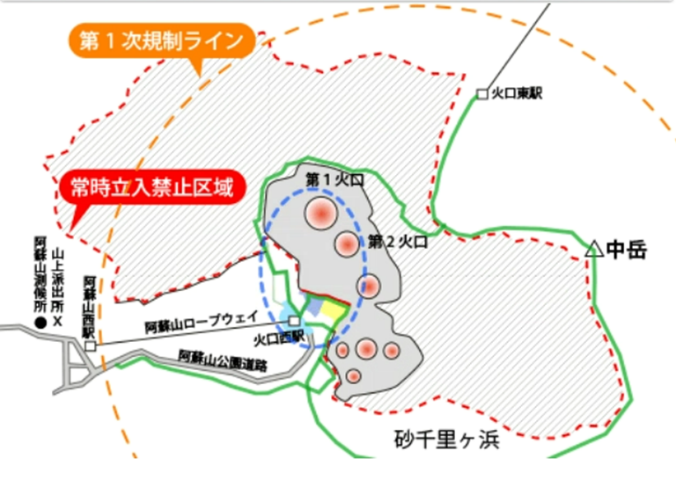 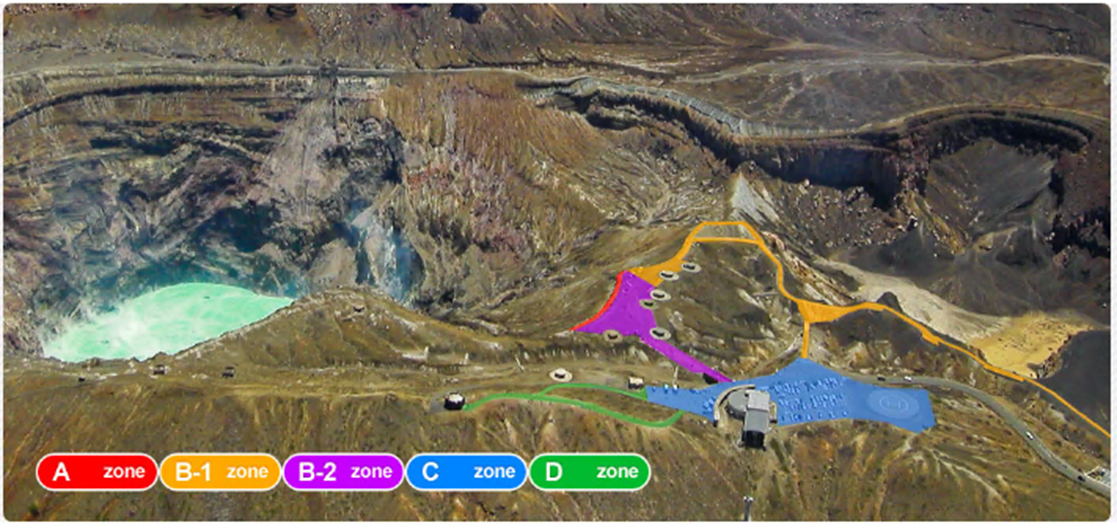 地図引用：阿蘇火山防災会議協議会ゾーン名称概要Aゾーン常時立ち入り禁止エリア。B-1ゾーン旧火口群が望める区域で、火口見学ができるエリア。B-2ゾーン噴煙を上げている火口が望める火口見学エリア。Cゾーン（広場、駐車場）火口は望めないが、中岳外壁など火口周辺の雄大な景観が楽しむことができるエリア。Dゾーン（展望所）火口は望めないが、草千里、杵島岳、烏帽子岳など雄大な景観が楽しむことができるエリア。